Mẫu 2: Dùng cho doanh nghiệp đăng kýCHƯƠNG TRÌNH XÚC TIẾN THƯƠNG MẠI QUỐC GIA NĂM 2024- Tên đề án: Tổ chức chương trình “Kết nối giao thương giữa nhà cung cấp khu vực miền Trung với các doanh nghiệp xuất khẩu và tổ chức xúc tiến thương mại”. - Thời gian (dự kiến): + Hội nghị kết nối giao thương, ngày 28/6/2024+ Hoạt động trưng bày, giới thiệu sản phẩm, từ ngày 27-30/6/2024- Địa điểm (dự kiến): + Hội nghị tại Hội trường Khách sạn Mường Thanh Grand, số 962 Ngô Quyền, Sơn Trà, Đà Nẵng.+ Khu trưng bày tại Khuôn viên Bờ Đông Cầu Rồng và vỉa hè đối diện, sát bờ sông Hàn.- Đơn vị tổ chức: Bộ Công Thương (Cục Xúc tiến thương mại).- Điện thoại: 024.38262266                                 - Email: investprocen@vietrade.gov.vn              Website: http://vietrade.gov.vn/- Người liên hệ: Ông Lê Hồng Minh                   Điện thoại: 0243.8262288   Chức vụ: Giám đốc Trung tâm Xúc tiến đầu tư phát triển Công Thương, Cục Xúc tiến thương mại, Bộ Công Thương.ĐĂNG KÝ THAM DỰ1. Tên đơn vị: ………………………………………………………………………………2. Mã số thuế: ………………………………………………………………………………3. Địa chỉ: …………………………………………………………………………….…….4. Điện thoại: ……………………………………………………………………….………5. Email: ………………………………    Website:……………………………………..…6. Người liên hệ:…………………Chức vụ:……………….. Điện thoại:………………….7. Mục đích tham gia   Doanh nghiệp xuất khẩu (Sản phẩm xuất khẩu: ………………………………………)  Tổ chức xúc tiến thương mại tìm kiếm nguồn hàng xuất khẩu/nguồn nguyên liệu sản xuất phục vụ xuất khẩu (Sản phẩm: …………..…………………………………………….....)  Nhà cung cấp quảng bá sản phẩm tìm đối tác xuất khẩu (Sản phẩm: …………..……...) -  Nhu cầu kết nối, giao thương với các nhà phân phối, doanh nghiệp xuất khẩu, tổ chức xúc tiến thương mại tại thị trường:8. Nhu cầu trưng bày tại khu gian hàng:   Có:  □        Không: □   - Sản phẩm/ dịch vụ trưng bày:………………………………………………………….....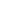 HỘI NGHỊ XÚC TIẾN THƯƠNG MẠI VÀ PHÁT TRIỂN XUẤT, NHẬP KHẨU KHU VỰC MIỀN TRUNG KHU GIAN HÀNG TRƯNG BÀY, GIỚI THIỆU SẢN PHẨM ĐẶC TRƯNG, THẾ MẠNH, TIỀM NĂNG XUẤT KHẨU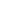 Cam kết của đơn vị tham gia:-  Trưng bày sản phẩm đúng theo hạng mục đã đăng ký, là hàng hóa có chất lượng, được phép lưu thông hợp pháp trên thị trường.- Nghiêm túc tuân thủ nội quy của Ban tổ chức và các quy định pháp luật hiện hành.                       ......................., ngày ……./…../2024                                                  (Thủ trưởng đơn vị đăng ký tham gia ký tên, đóng dấu)EUHoa KỳASEANNhật BảnHàn QuốcĐông ÂuTrung ĐôngTrung QuốcKhác:………….STTHọ và tênChức vụEmailĐiện thoại